Извещение о проведении аукционовпо продаже прав на заключение договоров аренды земельных участков1. Организатор аукционаДепартамент муниципального имущества и земельных отношений администрации города Красноярска, находящийся по адресу: 660049, г. Красноярск, ул. Карла Маркса, 75 – в части организации аукциона и координации деятельности органов администрации города при проведении аукциона; в части заключения договоров аренды земельных участков.Департамент муниципального заказа администрации города Красноярска, находящийся по адресу:  660049, г. Красноярск, ул. Карла Маркса, 95– в части проведения аукциона.2. Уполномоченный орган и реквизиты решения о проведении аукционаРешение о проведении аукциона принято распоряжением администрации города Красноярска:- от 14.11.2017 № 4835-недв «О проведении повторного аукциона по продаже права на заключение договора аренды земельного участка по ул. Кутузова (24:50:0600093:557)»;- от 14.11.2017 № 4836-недв «О проведении повторного аукциона по продаже права на заключение договора аренды земельного участка по ул. Пограничников (24:50:0400385:128)»;- от 14.11.2017 № 4837-недв «О проведении аукциона по продаже права на заключение договора аренды земельного участка (ул. Рязанская, 24:50:0500244:68)»;- от 16.11.2017 № 4869-недв «О проведении повторного аукциона по продаже права на заключение договора аренды земельного участка (7-й км Енисейского тракта севернее кладбища Бадалык, 24:50:0400399:1155)»;- от 16.11.2017 № 4870-недв «О проведении повторного аукциона по продаже права на заключение договора аренды земельного участка по пер. Косому, 24:50:0300208:53)»; - от 16.11.2017 № 4871-недв «О проведении аукциона по продаже права на заключение договора аренды земельного участка (ул. Караульная, 24:50:0300318:68)».3. Место, дата, время и порядок проведения аукционаАукцион начинается 25 декабря 2017 года с 14:45 часов в последовательности, указанной в извещении по адресу: г. Красноярск, ул. Карла Маркса, 95, каб. 303. Порядок проведения аукциона установлен статьей 39.12 Земельного кодекса РФ.4. Предмет аукциона4.1. Право на заключение договора аренды земельного участка с кадастровым номером 24:50:0600093:557, расположенного по адресу (местоположения): г. Красноярск, Кировский район, ул. Кутузова, предназначенного для размещения объекта: магазины (код – 4.4).  Схема расположения земельного участка: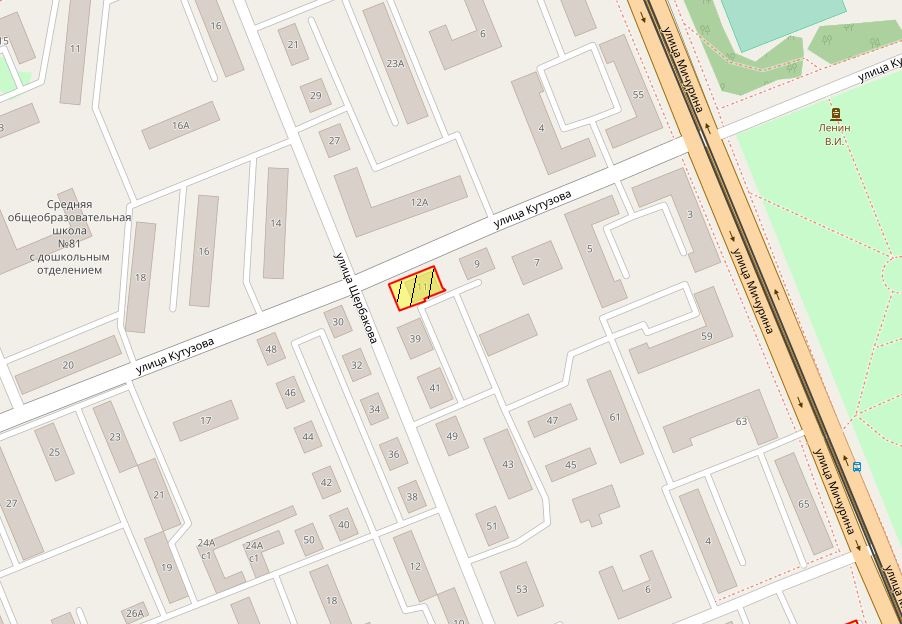 Общая площадь предполагаемого к строительству земельного участка составляет 608 кв. м. Площадь застраиваемого участка, площадь участка для обустройства подъезда к территории, внешнего и внутриплощадочного благоустройства определяется градостроительным планом.Обременения земельного участка: 189 кв. м – охранная зона инженерных сетей. Государственная собственность на земельный участок не разграничена.Права на земельный участок – не зарегистрированы, ограничения прав – отсутствуют.В соответствии с Правилами землепользования и застройки городского округа город Красноярск, утвержденными Решением Красноярского городского Совета депутатов от 7 июля 2015 № В-122, земельный участок относится к подзоне застройки многоэтажными жилыми домами (Ж-4-1), с наложением зон с особыми условиями использования территорий: охранных зон инженерных сетей водоснабжения, электроснабжения, канализации, теплоснабжения, связи. Список ограничений по использованию и обременений обязательствами: использовать участок согласно градостроительному регламенту в системе зонирования. Без права изменения установленного целевого (разрешенного) использования участка, а так же продажи участка по частям, влекущее изменение целевого (разрешенного) использования. Обеспечить содержание земель общего пользования, прилегающих к территории, в соответствии с экологическими нормами, санитарными правилами, иными действующими нормативными и законодательными актами. Разрешенное использование: «магазины (код – 4.4)», согласно утвержденному классификатору видов разрешенного использования соответствует – «магазины». Категория земель: «Земли населенных пунктов».В подзоне застройки многоэтажными жилыми домами (Ж-4-1) установлены следующие предельные параметры разрешенного строительства:1) максимальный процент застройки в границах земельного участка, определяемый как отношение суммарной площади земельного участка, которая может быть застроена, ко всей площади земельного участка, - не более 60%;2) коэффициент интенсивности жилой застройки - не более 1,9;3) отступ от красной линии до зданий, строений, сооружений при осуществлении строительства - не менее 6 м.Градостроительный план земельного участка от 10.08.2017 № RU24308000-17017.Сведения о технических условиях подключения объекта к сетям инженерно-технического обеспечения и информация о плате за подключение: - письмо АО «Красноярская теплотранспортная компания» от 15.03.2017 № 2-5/23-238 об отказе в теплоснабжении и выдачи технических условий для планируемого к строительству объекта на земельном участке с разрешенным использованием: магазины (код – 4.4), по адресу:    г. Красноярск, Кировский район, ул. Кутузова, по причине отсутствия пропускной способности тепловых сетей; - письмо ООО «КрасКом» от 20.02.2017 № КЦО-17/40149 о невозможности подключения к сетям водоснабжения, водоотведения, в связи с отсутствием технической возможности подключения вследствие отсутствия свободной мощности.Согласно заключению по состоянию земельного участка от 05.09.2017 № 8273-ДМИиЗО, участок не огражден, свободен от застройки, имеется древесная и кустарниковая растительность.4.2. Право на заключение договора аренды земельного участка с кадастровым номером 24:50:0400385:128, расположенного по адресу (местоположения): г. Красноярск, Советский район, ул. Пограничников, предназначенного для размещения объекта: склады (код - 6.9), магазины (код - 4.4).  Схема расположения земельного участка: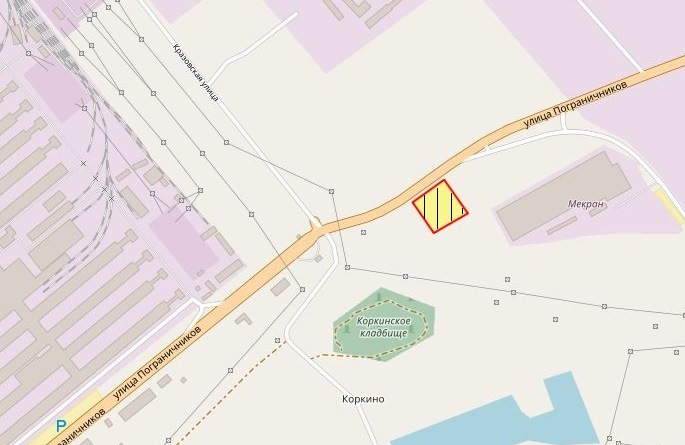 Общая площадь предполагаемого к строительству земельного участка составляет 10 902 кв. м. Площадь застраиваемого участка, площадь участка для обустройства подъезда к территории, внешнего и внутриплощадочного благоустройства определяется градостроительным планом.Обременения земельного участка: 1 409 кв. м – охранная зона инженерных сетей. Государственная собственность на земельный участок не разграничена.Права на земельный участок – не зарегистрированы, ограничения прав – отсутствуют.В соответствии с Правилами землепользования и застройки городского округа город Красноярск, утвержденными Решением Красноярского городского Совета депутатов от 7 июля 2015 № В-122, земельный участок относится к производственной зоне предприятий III класса опасности (П-2), с наложением зон с особыми условиями использования территорий: зона с особыми условиями использования территорий (установленные (окончательные) санитарно-защитные зоны); охранных зон инженерных сетей электроснабжения, водоснабжения, связи.Список ограничений по использованию и обременений обязательствами: использовать участок согласно градостроительному регламенту в системе зонирования. Без права изменения установленного целевого (разрешенного) использования участка, а так же продажи участка по частям, влекущее изменение целевого (разрешенного) использования. Обеспечить содержание земель общего пользования, прилегающих к территории, в соответствии с экологическими нормами, санитарными правилами, иными действующими нормативными и законодательными актами. Разрешенное использование: «склады, магазины», согласно утвержденному классификатору видов разрешенного использования соответствует – «склады, магазины». Категория земель: «Земли населенных пунктов».В производственной зоне предприятий III класса опасности (П-2) установлены следующие предельные параметры разрешенного строительства:1) предельный размер земельного участка: минимальный – 0,03 га, максимальный – 136 га;2) максимальный процент застройки в границах земельного участка, определяемый как отношение суммарной площади земельного участка, которая может быть застроена, ко всей площади земельного участка, – не более 80%;3) отступ от красной линии до зданий, строений, сооружений при осуществлении строительства – не менее 6 м.Градостроительный план земельного участка от 11.10.2017 № RU24308000-17301.Сведения о технических условиях подключения объекта к сетям инженерно-технического обеспечения и информация о плате за подключение: - письмо АО «Красноярская теплотранспортная компания» от 05.07.2017 № 2-5/23-477 об отказе в теплоснабжении и выдачи технических условий для планируемого к строительству объекта на земельном участке с разрешенным использованием: склады (код - 6.9), магазины (код - 4.4),  по адресу: г. Красноярск, Советский район, ул. Пограничников, с планируемой тепловой нагрузкой 0,2 Гкал/час, по причине отсутствия пропускной способности тепловых сетей;- письмо ООО «КрасКом» от 18.07.2017 № КЦО-17/43734 о невозможности подключения к сетям водоснабжения, водоотведения, в связи с отсутствием технической возможности подключения вследствие отсутствия свободной мощности.Согласно заключению по состоянию земельного участка от 02.11.2017 № 10292-ДМИиЗО, участок не огражден, свободен от застройки, подъезд возможен.4.3. Право на заключение договора аренды земельного участка с кадастровым номером 24:50:0500244:68, расположенного по адресу (местоположения): г. Красноярск, Ленинский район, ул. Рязанская, предназначенного для размещения объекта: строительная промышленность (код - 6.6), магазины (код - 4.4).  Схема расположения земельного участка: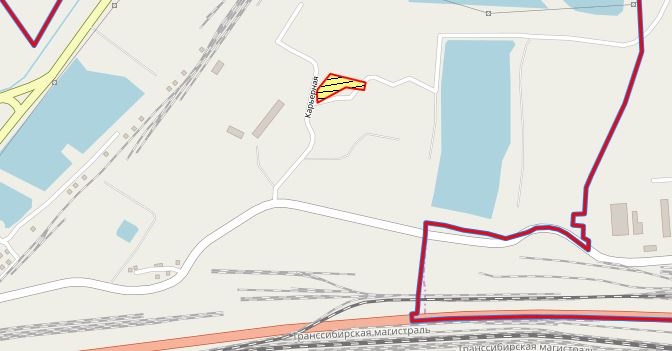 Общая площадь предполагаемого к строительству земельного участка составляет 4 593 кв. м. Площадь застраиваемого участка, площадь участка для обустройства подъезда к территории, внешнего и внутриплощадочного благоустройства определяется градостроительным планом.Обременения земельного участка: 174 кв. м – охранная зона инженерных сетей. Государственная собственность на земельный участок не разграничена.Права на земельный участок – не зарегистрированы, ограничения прав – отсутствуют.В соответствии с Правилами землепользования и застройки городского округа город Красноярск, утвержденными Решением Красноярского городского Совета депутатов от 7 июля 2015 № В-122, земельный участок относится к коммунально-складской зоне (П-3), с наложением зон с особыми условиями использования территорий: охранных зон инженерных сетей электроснабжения. Список ограничений по использованию и обременений обязательствами: использовать участок согласно градостроительному регламенту в системе зонирования. Без права изменения установленного целевого (разрешенного) использования участка, а так же продажи участка по частям, влекущее изменение целевого (разрешенного) использования. Обеспечить содержание земель общего пользования, прилегающих к территории, в соответствии с экологическими нормами, санитарными правилами, иными действующими нормативными и законодательными актами. Категория земель: «Земли населенных пунктов».В коммунально-складской зоне (П-3) установлены следующие предельные параметры разрешенного строительства:1) предельный размер земельного участка: минимальный – 0,01 га, максимальный – 55 га;2) максимальный процент застройки в границах земельного участка, определяемый как отношение суммарной площади земельного участка, которая может быть застроена, ко всей площади земельного участка, – не более 60%;3) отступ от красной линии до зданий, строений, сооружений при осуществлении строительства – не менее 6 м.Сведения о технических условиях подключения объекта к сетям инженерно-технического обеспечения и информация о плате за подключение: - письмо АО «Красноярская теплотранспортная компания» от 30.03.2017 № 2-5/23-283 об отказе в теплоснабжении и выдачи технических условий для планируемого к строительству объекта на земельном участке по адресу: г. Красноярск, Ленинский район, ул. Рязанская, по причине отсутствия пропускной способности тепловых сетей; - письмо ООО «КрасКом» от 29.03.2017 № КЦО-17/41058 о невозможности подключения к сетям водоснабжения, водоотведения, в связи с отсутствием технической возможности подключения вследствие отсутствия свободной мощности.Согласно заключению по состоянию земельного участка от 03.11.2017 № 10322-ДМИиЗО, участок не огражден, свободен от застройки, проезд к земельному участку автономный. Земельный участок захламлен, изрыт, покрыт древесно-кустарниковой растительностью. Через участок проходит проезд к смежным земельным участкам.  4.4. Право на заключение договора аренды земельного участка с кадастровым номером 24:50:0400399:1155, расположенного по адресу (местоположения): г. Красноярск, Советский район, 7-й км Енисейского тракта севернее кладбища Бадалык, предназначенного для размещения объекта: объекты придорожного сервиса (код - 4.9.1), в части размещения автозаправочных станций (бензиновых, газовых); размещения автомобильных моек и прачечных для автомобильных принадлежностей, мастерских, предназначенных для ремонта и обслуживания автомобилей.  Схема расположения земельного участка: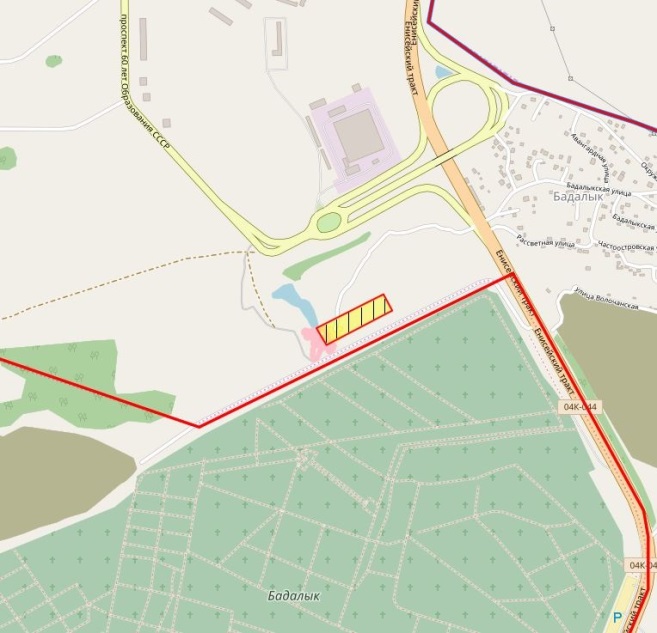 Общая площадь предполагаемого к строительству земельного участка составляет 13 749 кв. м. Площадь застраиваемого участка, площадь участка для обустройства подъезда к территории, внешнего и внутриплощадочного благоустройства определяется градостроительным планом.Обременения земельного участка: отсутствуют. Государственная собственность на земельный участок не разграничена.Права на земельный участок – не зарегистрированы, ограничения прав – отсутствуют.В соответствии с Правилами землепользования и застройки городского округа город Красноярск, утвержденными Решением Красноярского городского Совета депутатов от 7 июля 2015 № В-122, земельный участок относится к коммунально-складской зоне (П-3), с наложением зон с особыми условиями использования территорий (нормативные (ориентировочные) санитарно-защитные зоны кладбищ). Список ограничений по использованию и обременений обязательствами: использовать участок согласно градостроительному регламенту в системе зонирования. Без права изменения установленного целевого (разрешенного) использования участка, а так же продажи участка по частям, влекущее изменение целевого (разрешенного) использования. Обеспечить содержание земель общего пользования, прилегающих к территории, в соответствии с экологическими нормами, санитарными правилами, иными действующими нормативными и законодательными актами. Категория земель: «Земли населенных пунктов».В коммунально-складской зоне (П-3) установлены следующие предельные параметры разрешенного строительства:1) предельный размер земельного участка с видами разрешенного использования: минимальный – 0,01 га, максимальный – 55 га;2) максимальный процент застройки в границах земельного участка, определяемый как отношение суммарной площади земельного участка, которая может быть застроена, ко всей площади земельного участка, - не более 60%;3) отступ от красной линии до зданий, строений, сооружений при осуществлении строительства - не менее 6 м.Градостроительный план земельного участка от 11.10.2017 № RU24308000-17303.Сведения о технических условиях подключения объекта к сетям инженерно-технического обеспечения и информация о плате за подключение: - письмо АО «Красноярская теплотранспортная компания» от 12.04.2017 № 2-5/23-316 об отказе в теплоснабжении и выдачи технических условий для планируемого к строительству объекта на земельном участке по адресу: г. Красноярск, Советский район, 7-й км Енисейского тракта севернее кладбища Бадалык, по причине отсутствия пропускной способности тепловых сетей; - письмо ООО «КрасКом» от 18.04.2017 № КЦО-17/41803 о невозможности подключения к сетям водоснабжения, водоотведения, в связи с отсутствием технической возможности подключения вследствие отсутствия свободной мощности.Согласно заключению по состоянию земельного участка от 02.11.2017 № 10291-ДМИиЗО, земельный участок не огражден, свободен от застройки, подъезд возможен.4.5. Право на заключение договора аренды земельного участка с кадастровым номером 24:50:0300208:53, расположенного по адресу (местоположения): г. Красноярск, Центральный район, пер. Косой, предназначенного для размещения объекта: спорт (код – 5.1), в части размещения объектов капитального строительства в качестве спортивных клубов, спортивных залов, бассейнов, устройства площадок для занятия спортом и физкультурой (беговые дорожки, спортивные сооружения).  Схема расположения земельного участка: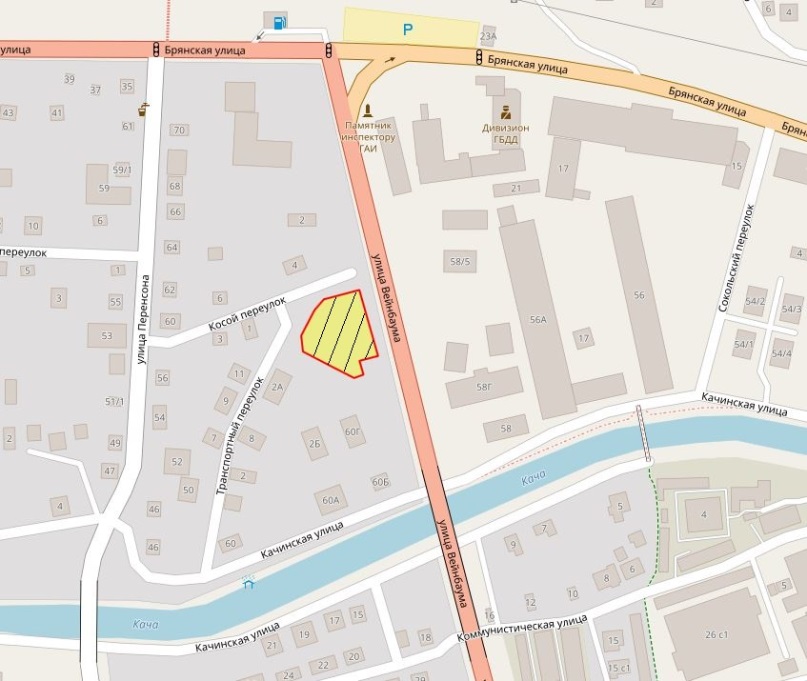 Общая площадь предполагаемого к строительству земельного участка составляет 2 133 кв. м. Площадь застраиваемого участка, площадь участка для обустройства подъезда к территории, внешнего и внутриплощадочного благоустройства определяется градостроительным планом.Обременения земельного участка: 146 кв. м – охранная зона инженерных сетей. Государственная собственность на земельный участок не разграничена.Права на земельный участок – не зарегистрированы, ограничения прав – отсутствуют.В соответствии с Правилами землепользования и застройки городского округа город Красноярск, утвержденными Решением Красноярского городского Совета депутатов от 7 июля 2015 № В-122, земельный участок относится к зоне делового, общественного и коммерческого назначения, объектов культуры (О-1), с наложением зон с особыми условиями использования территорий: санитарно-защитная зона от территории промышленной площадки; зона с особыми условиями использования территорий (водоохранная зона); зона регулирования застройки и хозяйственной деятельности объекта культурного наследия федерального значения: «Караульная башня – часовня Параскевы Пятницы», 1855 г., Караульная гора/ул. Степана Разина, 51а (Р-4.25); охранных зон инженерных сетей водоснабжения, электроснабжения, канализации, теплоснабжения, связи.Согласно Постановлению Правительства Красноярского края от 15 ноября 2016 № 569-п «Об утверждении границ зон охраны объектов культурного наследия федерального, регионального и местного (муниципального) значения, расположенных в г. Красноярске, особых режимов использования земель и требований к градостроительным регламентам  границах данных зон охраны» земельный участок относится к зоне регулирования застройки и хозяйственной деятельности объекта культурного наследия федерального значения: «Караульная башня - часовня Параскевы Пятницы», 1855 г., Караульная гора/ул. Степана Разина, 51а (зона Р-4.17).В данной зоне установлены  особые режимы использования земель и требования к градостроительным регламентам в границах территории зоны регулирования застройки и хозяйственной деятельности, в пределах которой устанавливаются предельные параметры разрешенного строительства и реконструкции до 15 метров в высоту, устанавливаются с учетом следующих требований:а) ограничение строительства, необходимое для обеспечения сохранности объекта культурного наследия в его исторической среде, касающееся размеров, пропорций и параметров объектов капитального строительства и их частей, использования отдельных строительных материалов, применения цветовых решений, которые должны быть соподчинены композиционным, архитектурно-градостроительным особенностям объекта культурного наследия, в том числе установление предельных параметров разрешенного строительства и реконструкции объектов капитального строительства по высотности до 15 метров;б) ограничение капитального ремонта и реконструкции объектов капитального строительства и их частей, касающееся их размеров, пропорций и параметров, использования отдельных строительных материалов, применения цветовых решений, которые должны быть соподчинены композиционным, архитектурно-градостроительным особенностям объекта культурного наследия, в том числе установление предельных параметров разрешенной реконструкции объектов капитального строительства по высотности до 15 метров;в) обеспечение визуального восприятия объекта культурного наследия в его историко-градостроительной и природной среде;г) ограничение хозяйственной деятельности, необходимое для обеспечения сохранности объекта культурного наследия в его историко-градостроительной и природной среде;д) сохранение качества окружающей среды, необходимого для обеспечения сохранности объекта культурного наследия в его историко-градостроительной и природной среде;е) соблюдение требований в области охраны окружающей среды, необходимых для обеспечения сохранности объекта культурного наследия в его историческом и ландшафтном окружении, а также охраняемого природного ландшафта;ж) ограничение устройства рекламных и информационных конструкций:запрещение устройства рекламных и информационных конструкций с внешними габаритами рекламной панели более 1,7 м x 2,3 м;запрещение использования рекламной конструкции типа настенное панно;запрещение размещения рекламных и информационных конструкций перед объектами культурного наследия;запрещение использования рекламных тумб (пилларов) с размером информационного поля более 1,4 м x 3 м;использование рекламных конструкций, оформленных в едином стиле и нейтральном - сером цвете;внешний вид рекламных конструкций, размещаемых на протяжении одной улицы (квартала), должен соответствовать внешнему архитектурному облику сложившейся застройки улицы (квартала), единому стилевому решению;з) обеспечение защиты объекта культурного наследия от динамических воздействий;и) обеспечение сохранности всех исторически ценных градоформирующих объектов: жилых, гражданских, промышленных зданий и инженерных сооружений, фрагментов рядовой исторической застройки, ценных элементов планировки, высотных исторических доминант.Список ограничений по использованию и обременений обязательствами: использовать участок согласно градостроительному регламенту в системе зонирования. Без права изменения установленного целевого (разрешенного) использования участка, а так же продажи участка по частям, влекущее изменение целевого (разрешенного) использования. Обеспечить содержание земель общего пользования, прилегающих к территории, в соответствии с экологическими нормами, санитарными правилами, иными действующими нормативными и законодательными актами. Категория земель: «Земли населенных пунктов».В зоне делового, общественного и коммерческого назначения, объектов культуры (О-1) установлены следующие предельные параметры разрешенного строительства:1) предельный размер земельного участка: минимальный – 0,03 га, максимальный – 49 га;2) максимальный процент застройки в границах земельного участка, определяемый как отношение суммарной площади земельного участка, которая может быть застроена, ко всей площади земельного участка, – не более 80%;3) отступ от красной линии до зданий, строений, сооружений при осуществлении строительства – не менее 6 м.Сведения о технических условиях подключения объекта к сетям инженерно-технического обеспечения и информация о плате за подключение: - письмо АО «Красноярская теплотранспортная компания» от 21.07.2017 № 2-5/23-510 об отказе в теплоснабжении и выдачи технических условий для планируемого к строительству объекта на земельном участке по адресу: г. Красноярск, Центральный район, ул. Караульная, по причине отсутствия пропускной способности тепловых сетей; - письмо ООО «КрасКом» от 26.07.2017 № КЦО-17/43916 о невозможности подключения к сетям водоснабжения, водоотведения, в связи с отсутствием технической возможности подключения вследствие отсутствия свободной мощности.Градостроительный план земельного участка от 11.10.2017 № RU24308000-17304.Согласно заключению по состоянию земельного участка от 07.11.2017 № 10363-ДМИиЗО, земельный участок не огражден, существующая территория частично захламлена бытовым мусором, в границах земельного участка расположена опора воздушных электрических сетей, на территории имеется древесно-кустарниковая растительность, проезд к земельному участку автономный.  4.6. Право на заключение договора аренды земельного участка с кадастровым номером 24:50:0300318:68, расположенного по адресу (местоположения): г. Красноярск, Центральный район, ул. Караульная, предназначенного для размещения объекта: объекты придорожного сервиса (код - 4.9.1).  Схема расположения земельного участка: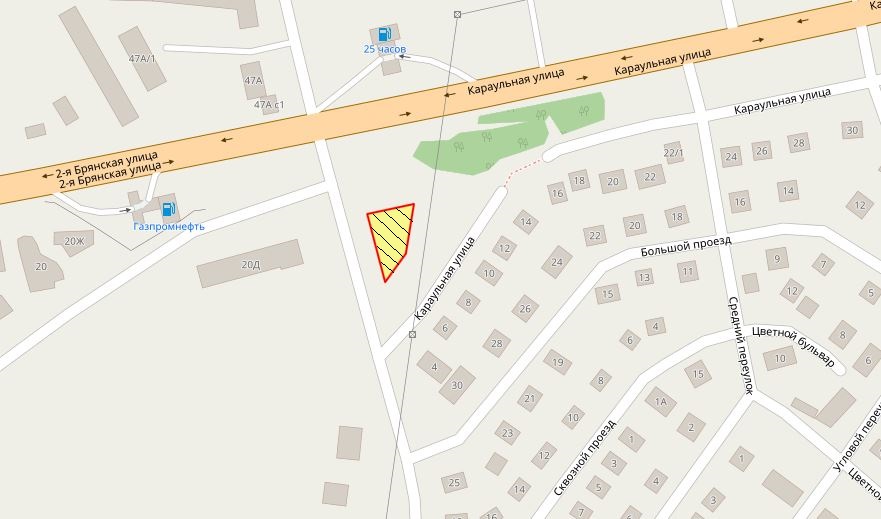 Общая площадь предполагаемого к строительству земельного участка составляет 929 кв. м. Площадь застраиваемого участка, площадь участка для обустройства подъезда к территории, внешнего и внутриплощадочного благоустройства определяется градостроительным планом.Обременения земельного участка: 272 кв. м – охранная зона инженерных сетей. Государственная собственность на земельный участок не разграничена.Права на земельный участок – не зарегистрированы, ограничения прав – отсутствуют.В соответствии с Правилами землепользования и застройки городского округа город Красноярск, утвержденными Решением Красноярского городского Совета депутатов от 7 июля 2015 № В-122, земельный участок относится к зоне иных зеленых насаждений (3-2), с наложением зон с особыми условиями использования территорий: зона регулирования застройки и хозяйственной деятельности объекта культурного наследия федерального значения: «Караульная башня – часовня Параскевы Пятницы», 1855 г., Караульная гора/ул. Степана Разина, 51а, охранные зоны инженерных сетей электроснабжения.Согласно Постановлению Правительства Красноярского края от 15 ноября 2016 № 569-п «Об утверждении границ зон охраны объектов культурного наследия федерального, регионального и местного (муниципального) значения, расположенных в г. Красноярске, особых режимов использования земель и требований к градостроительным регламентам  границах данных зон охраны» земельный участок относится к зоне регулирования застройки и хозяйственной деятельности объекта культурного наследия федерального значения: «Караульная башня - часовня Параскевы Пятницы», 1855 г., Караульная гора/ул. Степана Разина, 51а (зона Р-4.17).В данной зоне установлены  особые режимы использования земель и требования к градостроительным регламентам в границах территории зоны регулирования застройки и хозяйственной деятельности, в пределах которой устанавливаются предельные параметры разрешенного строительства и реконструкции до 15 метров в высоту, устанавливаются с учетом следующих требований:а) ограничение строительства, необходимое для обеспечения сохранности объекта культурного наследия в его исторической среде, касающееся размеров, пропорций и параметров объектов капитального строительства и их частей, использования отдельных строительных материалов, применения цветовых решений, которые должны быть соподчинены композиционным, архитектурно-градостроительным особенностям объекта культурного наследия, в том числе установление предельных параметров разрешенного строительства и реконструкции объектов капитального строительства по высотности до 15 метров;б) ограничение капитального ремонта и реконструкции объектов капитального строительства и их частей, касающееся их размеров, пропорций и параметров, использования отдельных строительных материалов, применения цветовых решений, которые должны быть соподчинены композиционным, архитектурно-градостроительным особенностям объекта культурного наследия, в том числе установление предельных параметров разрешенной реконструкции объектов капитального строительства по высотности до 15 метров;в) обеспечение визуального восприятия объекта культурного наследия в его историко-градостроительной и природной среде;г) ограничение хозяйственной деятельности, необходимое для обеспечения сохранности объекта культурного наследия в его историко-градостроительной и природной среде;д) сохранение качества окружающей среды, необходимого для обеспечения сохранности объекта культурного наследия в его историко-градостроительной и природной среде;е) соблюдение требований в области охраны окружающей среды, необходимых для обеспечения сохранности объекта культурного наследия в его историческом и ландшафтном окружении, а также охраняемого природного ландшафта;ж) ограничение устройства рекламных и информационных конструкций:запрещение устройства рекламных и информационных конструкций с внешними габаритами рекламной панели более 1,7 м x 2,3 м;запрещение использования рекламной конструкции типа настенное панно;запрещение размещения рекламных и информационных конструкций перед объектами культурного наследия;запрещение использования рекламных тумб (пилларов) с размером информационного поля более 1,4 м x 3 м;использование рекламных конструкций, оформленных в едином стиле и нейтральном - сером цвете;внешний вид рекламных конструкций, размещаемых на протяжении одной улицы (квартала), должен соответствовать внешнему архитектурному облику сложившейся застройки улицы (квартала), единому стилевому решению;з) обеспечение защиты объекта культурного наследия от динамических воздействий;и) обеспечение сохранности всех исторически ценных градоформирующих объектов: жилых, гражданских, промышленных зданий и инженерных сооружений, фрагментов рядовой исторической застройки, ценных элементов планировки, высотных исторических доминант.Список ограничений по использованию и обременений обязательствами: использовать участок согласно градостроительному регламенту в системе зонирования. Без права изменения установленного целевого (разрешенного) использования участка, а так же продажи участка по частям, влекущее изменение целевого (разрешенного) использования. Обеспечить содержание земель общего пользования, прилегающих к территории, в соответствии с экологическими нормами, санитарными правилами, иными действующими нормативными и законодательными актами. Категория земель: «Земли населенных пунктов».В зоне иных зеленых насаждений (3-2) установлены следующие предельные параметры разрешенного строительства:1) предельный размер земельного участка: минимальный – 0,03 га, максимальный – 51 га;2) отступ от красной линии до зданий, строений, сооружений при осуществлении строительства – не менее 6 м.Озеленение земельного участка должно составляет не менее 50 % от его площади.Сведения о технических условиях подключения объекта к сетям инженерно-технического обеспечения и информация о плате за подключение: - письмо АО «Красноярская теплотранспортная компания» от 11.10.2017 № 2-5/23-777 об отказе в теплоснабжении и выдачи технических условий для планируемого к строительству объекта на земельном участке по адресу: г. Красноярск, Центральный район, ул. Караульная, по причине отсутствия тепловых сетей в данном районе; - письмо ООО «КрасКом» от 02.10.2017 № КЦО-17/44897 о невозможности подключения к сетям водоснабжения, водоотведения, в связи с отсутствием технической возможности подключения вследствие отсутствия свободной мощности.Градостроительный план земельного участка от 09.11.2017 № RU24308000-17449.Согласно заключению по состоянию земельного участка от 27.09.2017 № 8982-ДМИиЗО, участок не огражден, проезд к земельному участку возможен. На земельном участке расположена опора воздушных электрических сетей.  5. Начальная цена, шаг аукциона, размер задатка, срок аренды6. Форма заявки об участии в аукционе, порядок приема, адрес места приема, даты и время начала и окончания приема заявок на участие в аукционеЗаявка на участие в аукционе предоставляется организатору аукциона (департамент муниципального заказа) согласно Приложению № 1.Прием заявок на участие в аукционе осуществляется по адресу: г. Красноярск, ул. Карла Маркса, 95, каб. 613а,  в рабочие дни с 9:00 до 18:00 часов (перерыв на обед с 13:00 до 14:00 часов).Начало приема заявок: с 23 ноября 2017 года. Окончание приема заявок: до 10:00 часов 20 декабря 2017 года.Для участия в аукционе заявители представляют в установленный в извещении о проведении аукциона срок следующие документы:1) заявка на участие в аукционе по установленной в извещении о проведении аукциона форме с указанием банковских реквизитов счета для возврата задатка;2) копии документов, удостоверяющих личность заявителя (для граждан);3) надлежащим образом заверенный перевод на русский язык документов о государственной регистрации юридического лица в соответствии с законодательством иностранного государства в случае, если заявителем является иностранное юридическое лицо;4) документы, подтверждающие внесение задатка.Представление документов, подтверждающих внесение задатка, признается заключением соглашения о задатке.7. Размер задатка, порядок его внесения участниками аукциона и возврата им задатка, банковские реквизиты счета для перечисления задатка Задаток вносится до подачи заявки путем перечисления на расчетный счет организатора аукциона (департамент муниципального заказа). Реквизиты для перечисления задатка:ИНН 2466203803   КПП 246601001Получатель: УФК по Красноярскому краю (МР 190100062 Департамент муниципального заказа администрации города  л/с 05193005770)Банк получателя:  Отделение Красноярск г. Красноярск Р/С  40302810400003000062 БИК 040407001 ОГРН 1072468020503Назначение платежа: «Задаток для участия в торгах по продаже права на заключение договора аренды земельного участка по адресу: __________________________________________________________________».В случае если задаток вносится третьим лицом, в назначении платежа указываются наименование заявителя, номер и дата договора, заключенного между заявителем и третьим лицом, на основании которого осуществляется платеж.   Организатор аукциона (департамент муниципального заказа) обязан вернуть заявителю, не допущенному к участию в аукционе, внесенный им задаток в течение трех рабочих дней со дня оформления протокола приема заявок на участие в аукционе.   В течение трех рабочих дней со дня подписания протокола о результатах аукциона организатор аукциона обязан возвратить задатки лицам, участвовавшим в аукционе, но не победившим в нем.   Задаток, внесенный лицом, признанным победителем аукциона, задаток, внесенный иным лицом, с которым заключается договор аренды земельного участка, засчитываются в счет арендной платы за него. Задатки, внесенные этими лицами, не заключившими в установленном  порядке договора аренды земельного участка вследствие уклонения от заключения указанного договора, не возвращаются.Денежные средства возвращаются организатором аукциона (департамент муниципального заказа) на счет, с которого они поступили.Заместитель Главы города-руководитель департамента муниципального заказа 					                                                     В.Ф. ЩербенинПриложение 1Форма заявки:№Адрес земельного участка, кадастровый номерНачальный размер арендной платы, руб. в годШаг аукциона, руб.Размер задатка, руб.Срок аренды1г. Красноярск, Кировский район, ул. Кутузова, 24:50:0600093:557495 000,0014 850,00247 500,002 года и 8 месяцев  2г. Красноярск, Советский район, ул. Пограничников, 24:50:0400385:1283 320 000,0099 600,00996 000,007 лет  3г. Красноярск, Ленинский район, ул. Рязанская, 24:50:0500244:68886 000,0026 580,00265 800,005 лет и 6 месяцев  4г. Красноярск, Советский район, 7-й км Енисейского тракта севернее кладбища Бадалык, 24:50:0400399:11552 730 000,0081 900,00819 000,007 лет  5г. Красноярск, Центральный район, пер. Косой, 24:50:0300208:532 660 000,0079 800,00798 000,003 года и 2 месяца6г. Красноярск, Центральный район, ул. Караульная, 24:50:0300318:68246 000,007 380,00246 000,002 года и 8 месяцев  Организатору аукционаДепартамент муниципальногозаказа администрации г. КрасноярскаЗАЯВКАна участие в аукционе________________________________________________________________________________(Наименование юридического лица или ФИО физического лица)________________________________________________________________________________(ИНН)________________________________________________________________________________(Адрес местонахождения и почтовый адрес)Прошу принять заявку и прилагаемые документы для участия в открытом аукционе по продаже:________________________________________________________________________________________________________________________________________________________________________________________________________________________________________________________________________________________________________________________________(Предмет аукциона, кадастровый номер, местоположение, назначение, площадь)В качестве обеспечения исполнения обязательств по подписанию протокола по результатам аукциона на ваш расчетный счет перечислена сумма задатка в размере:________________________________________________________________________________(Перечисленная сумма задатка/ реквизиты платежного документа)________________________________________________________________________________(банковские реквизиты счета для возврата задатка)К заявке прилагаются документы на ____ листах.1) копии документов, удостоверяющих личность заявителя (для граждан);2) надлежащим образом заверенный перевод на русский язык документов о государственной регистрации юридического лица в соответствии с законодательством иностранного государства в случае, если заявителем является иностранное юридическое лицо;3) документы, подтверждающие внесение задатка._______________________________(Дата)_______________________________(Контактный телефон)____________________________________________________________________/____________(ФИО прописью  / Подпись – для физ. лица, ФИО прописью, должность  / Подпись – для юр. лица)                                                                                                                                                         МП